Unterrichtsskizze	Titel: 	Der Ballungsraum	Autor/Email: 	Patrick Hofer / patrick.hofer@ph-ooe.at	Lizenz:	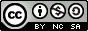 	Einordnung in GW-LP: 	6. Schulstufe:				„Leben in Ballungsräumen:Das Leben in Ballungsräumen und peripheren Räumen vergleichen.Erfassen von Merkmalen, Aufgaben […] in Ballungsräumen. […]Erwerben grundlegender Informationen über Städte mit Hilfe kartographischer Darstellungen.[…]Der Dienstleistungsbereich:Erkennen der Vielfalt des Dienstleistungsbereichs […]“(Sitte, W., Wohlschlägel, H., 2001)	Einordnung in DGB:	„Informations,- Daten- und Medienkompetenz:Suchen und findenVergleichen und bewertenOrganisierenTeilen		Mediengestaltung:Digitale Medien produzierenTechnische Problemlösungen:Digitale Geräte nutzenTechnische Probleme lösenComputational Thinking:Mit Algorithmen arbeiten“ (vgl. BGB, 2018)	Feinlernziele:	-    SuS können das Leben in der Stadt und am Land zu vergleichen.SuS kennen die Merkmale und Aufgaben des Ballungsraums und wie er entstanden ist.SuS können sich mittels GPS orientieren.SuS können eine Geschäftsstraße von anderen Straßen unterscheiden.	Dauer:	ca. 1h 15min	Link: https://actionbound.com/bound/derballungsraumgwlinzAufgabenstellungenThema: 	BallungsraumOrt 1: Pöstlingberg  	A1 (AFB I): 		Nenne in kurzen Sätzen die Merkmale der Stadt Linz und ihrer Umgebung und schreibe sie auf einen Notizblock.	A2 (AFB III): 	Beobachte die Stadt von oben. Würdest du gerne in dieser Stadt wohnen? Wenn (nicht), dann schreibe dazu kurze Sätze auf einen Notizblock.	A3: 	Lade anschließend ein Foto vom Ausblick hoch. Ort finden: Lentia CityOrt 2: Lentia City 	A4 (AFB I): 	Beobachte die Menschen im Einkaufszentrum und nenne die Tätigkeiten, die sich in einem Einkaufszentrum finden lassen.		 als Quiz mit Multiple Choice-Antworten Ort finden: Alter MarktOrt 3: Alter Markt 	A5 (AFB II): 	Beobachte die Gebäude in der Altstadt. Inwieweit unterscheiden sie sich von den übrigen Gebäuden der Stadt? Mache dazu Notizen auf deinem Notizblock.	A6:	Lade anschließend ein Foto von dir und dem Alten Markt hoch. Ort finden: LandstraßeOrt 4: Landstraße 	A7 (AFB I): 	Spaziere durch die Landstraße und fasse die verschiedenen Arten von Betrieben und Einrichtungen, wie z.B. Fachgeschäfte, öffentliche Dienstleistungen usw. in Stichwörter auf einem Notizblock zusammen.	Zusatzaufgaben (AFB III): 		Entwerfe eine eigene Geschäftsstraße nach deinen Vorstellungen und begründe die Wichtigkeit deiner Betriebe und Einrichtungen.			Lade dazu ein Foto deiner Geschäftsstraße hoch. Ort finden: Touristen-InformationOrt 5: Hauptbahnhof 	A8 (AFB I):	Informiere dich bei der Touristen-Information über Tätigkeiten, die man in Linz unternehmen kann.	A9 (AFB III):	Wähle eine der touristischen Tätigkeiten und begründe, warum du dies unternehmen würdest. Schreibe deine Ergebnisse auf deinen Notizblock. Ort finden: DonauländeOrt 6: Donaulände 	A10 (AFB III): 	Haben sich deine Ansichten über Städte verändert? Würdest du gerne in einer Stadt wohnen? Wenn (nicht), dann begründe in knappen Sätzen, warum. Schreibe deine Ansichten auf deinen Notizblock.	A11 (AFB II):	Vergleiche deine Notizen von der ersten Aufgabe mit der letzten Aufgabe. Was hat sich geändert?	A12:	Lade ein Selfie von dir hoch.